План-конспект урокаЭтап урокаДействия учителяДействия обучающихсяУУДЭтап мотивацииОрганизационный момент«Психологическая установка на работу»-Good morning? Boys and girls! Nice to see you! Речевая разминка-As you see we have lots of pictures in our classroom today. Do you know what these pictures are about?Дети настраиваются на активную работу на уроке (отвечают на вопросы учителя,  активизируют свой словарный запас).Личностные: самоопределение, выполнение требований и норм школьной жизни.Регулятивные: целеполагание как постановка учебной цели (подведение к цели урока).Коммуникативные: планирование учебного сотрудничества с учителем и сверстниками,  умение слушать и выражать свою точку зрения.Этап актуализации и фиксирования индивидуального затруднения в пробном учебном действии.Закрепление с проговариванием во внешней речи.Актуализация опорных знаний,  полученных ранее на уроках английского языка.Формулировка темы урока. Постановка цели - Look at the sheets of paper on your tables. There are some questions there. Can you give me the answers? (Приложение 1)   When do people celebrate Halloween and Koliada?What are the symbols of Halloween and Koliada?What people do on Halloween and Koliada?Where do Halloween and Koliada come from?What religion (религия) do these holidays belong to?Why did people wear (носили) costumes? Чтобы поставить цель и задачу урока нам поможет таблица. Табличку УЗАЛ мы заполним в конце урока.Поиск информации.- In your gadgets there are documents I sent you before the lesson. There are links there that will help you to find the information you need. HELLOWEENhttp://www.esolcourses.com/topics/halloween.html - задания онлайн (Helloween)http://www.abcteach.com/free/r/rc_elementary_halloween_origins.pdfhttp://ped-kopilka.ru/raznoe/semeinye-prazdniki/hyelouin-istorija-hyelouina.htmlhttp://hallo-ween.ru/?Istoriya_Halloweenhttp://www.socialstudiesforkids.com/articles/holidays/halloweenhistory.htmKOLIADAhttp://galka-igralka.ru/content/articles/stoit-sdelat/kolyadki https://en.wikipedia.org/wiki/Koliadahttp://bussongs.com/songs/kolyada-kolyada.phphttp://rbth.com/society/2013/12/27/russian_new_years_celebration_its_all_in_the_numbers_33017.htmlhttp://lady.tut.by/news/everything/237551.htmlhttp://ruspravda.info/Kolyada-slavyanskiy-prazdnik-zimnego-solntsevorota-2923.htmlКорректировка фраз детей для более точной передачи содержания ответов.(ответы в Приложении 1)31 October/6 JanuaryBats, Ghosts, Spiders, Jack-o-lanterns, Black catsBears, Masks of animals, Symbol of Russian god KoliadaWear fancy costumes, Sing songs, Give and ask for treatsHalloween – from Celt times (British Isles)Koliada – from Ancient RussiaBoth belong to pagan times.Halloween – to ward off the evil spiritsKoliada – to ask good ghosts of their spirits for prosperity and fertility.Дети отвечают на те вопросы, ответы на которые они знают.- ЗНАЮОтмечают вопросы, ответы на которые они не знают – ХОЧУ ЗНАТЬ Для разрешения проблемы организуется работа в парах. Идёт обсуждение детьми, делаются выводы. Идёт осмысление новой информации детьми. Установление причинно-следственных связей между блоками информации. Высказывания детей. Дети отвечают на вопросы согласно полученной информации.Регулятивные: целеполагание, планирование, прогнозирование.Коммуникативные: постановка вопросов, инициативное сотрудничество в поиске и выборе информации, участвовать в коллективном обсуждении проблем.Познавательные: самостоятельное применение методов информационного поиска с помощью компьютерных средств; выделение – формулирование познавательной цели; логические: формулирование проблемы; логическое решение проблемы.Регулятивные: контроль, оценка, коррекция.Включение изученного в систему знаний.Первичное закрепление.-As you said, people during these holidays sang songs, played and danced.Let’s sing a song about Koliada to ask Gods for prosperity. (Приложение 1)Светочъ - Коляда (Слова и музыка Павла Кузнецова)
Коляда носила платье весны,
Коляда вязала ленты на сны,
Лёны белила, бусы низала,
А кто полюбит, толком не знала,       
А кто полюбит, а кто полюбит,
А кто полюбит, толком не знала..

Коляда топила масло в огне,
Коляда студила мёд на окне,
Хмельно варила, в печку сажала,
А кто полюбит, так и не знала,
А кто полюбит, а кто полюбит,
А кто полюбит, так и не знала..

Коляду украли, кто б это смог,
Увели обманом, ох, за порог,
В скрЫпку играла, пела, плясала,
А кто полюбил, да не сказала,
А кто полюбил, а кто полюбил,
А кто полюбил, да не сказала..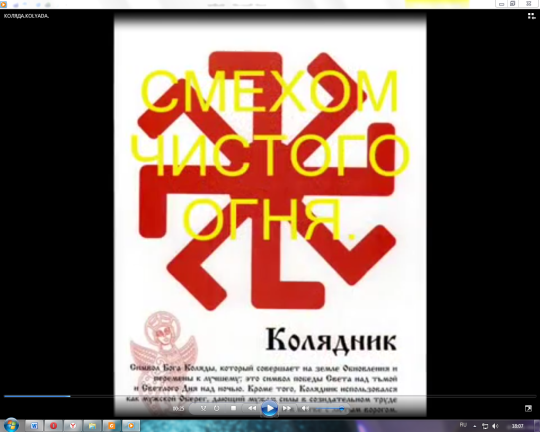 -And we are a bit tired of sitting, so let’s dance a skeleton dance/ Look at the screen and repeat after this funny skeleton. (Приложение 3)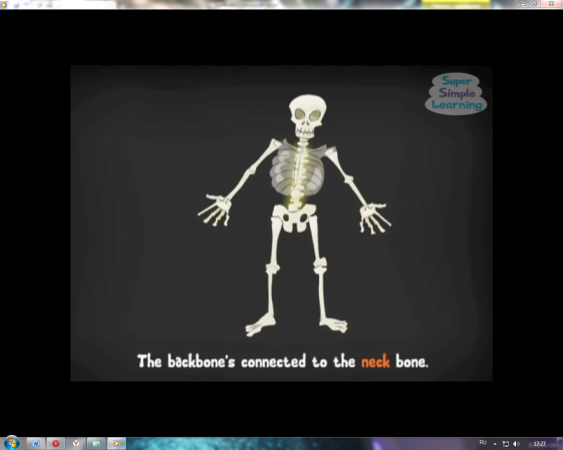 -I have some problems with evil spirits. Let’s hope our Russian Gods will help us to ward them off (изгнать). (Приложение 2)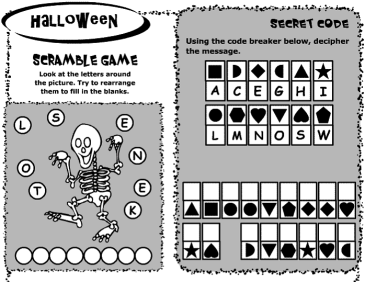 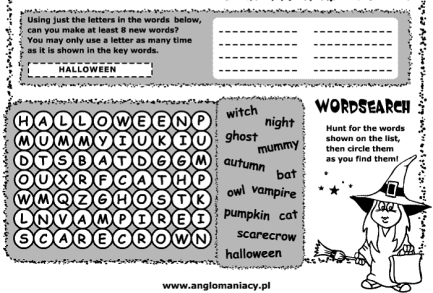 Дети поют песню «Коляда» на русском языке – приобщение к русской культуре.Выполняют физкультминутку под видео “Dancing skeleton” Ребята применяют новые слова для выполнения упражнений (в группах по 4 человека).Регулятивные: саморегуляция, коррекцияКоммуникативные: интегрироваться в группу сверстников и строить продуктивное взаимодействие и сотрудничество со сверстниками и взрослымиПознавательные: преобразование модели с целью выявления общих законовРефлексия учебной деятельности на уроке.Заполнение таблицы «УЗНАЛ»-Ребята, какие выводы вы можете сделать по пройденной теме? Что общего и различного в праздниках Хэллоуин и Коляда?Учащиеся высказывают свою точку зрения по уроку: что они нового узнали, какие практические выводы они сделали. Затем учащиеся осуществляют самооценку собственной деятельности, соотносят цель и результаты, степень их соответствия. Познавательные: подведение под понятие, выведение следствий; рефлексия.Коммуникативные: умение с достаточной полнотой и точностью выражать свои мысли;Личностные: формирование адекватной оценки, становление учащимися связи между целью учебной деятельности и ее мотивом